
Προσπαθήσαμε να διασφαλίσουμε τη χρηστικότητα και την προσβασιμότητα. Εάν αντιμετωπίζετε προβλήματα προσβασιμότητας, παρακαλούμε επικοινωνήστε με το engagement@ndiscommission.gov.au.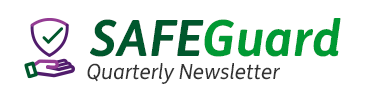 Τεύχος 3: Χειμώνας 2021Ενημερωτικό δελτίο για άτομα με αναπηρία, τους φίλους σας, την οικογένειά σας, τους υποστηρικτές σας και την κοινότητα.Παρακαλούμε μοιραστείτε αυτό το ενημερωτικό δελτίο με άτομα με αναπηρία στο δίκτυό σας - για παράδειγμα, αν είναι πάροχος υπηρεσιών NDIS ή εργαζόμενος που υποστηρίζει άτομο με αναπηρία, ή υποστηρικτής, κηδεμόνας, φίλος ή μέλος της οικογένειας ατόμου με αναπηρία.Θα παρατηρήσετε σε αυτή και σe μελλοντικές εκδόσεις μια έντονη εστίαση στον Κώδικα Δεοντολογίας NDIS. Ελπίζουμε ότι αυτό θα σας βοηθήσει να κατανοήσετε καλύτερα τι μπορείτε να περιμένετε από τους παρόχους και τους εργαζομένους σας και πώς να γνωρίζετε πότε κάτι δεν είναι σωστό.Στο τεύχος Δεκεμβρίου 2020, σας καλέσαμε να μας δώσετε τα σχόλιά σας και τυχόν προτάσεις για βελτίωση του ενημερωτικού δελτίου στο μέλλον.  Ευχαριστούμε όσους συμπλήρωσαν το δελτίο έρευνας. Θα εργαστούμε με βάση τα σχόλιά σας για να κάνουμε το SAFEGuard (Προστασία) όσο το δυνατόν πιο ενδιαφέρον και χρήσιμο.Κώδικας δεοντολογίας NDISΕίναι δικαίωμά σας να λαμβάνετε υποστήριξη και υπηρεσίες καλής ποιότητας και ασφάλειας. Ο Κώδικας Δεοντολογίας NDIS είναι ένα σύνολο κανόνων σχετικά με το πώς πρέπει να ενεργούν οι πάροχοι και οι εργαζόμενοί σας όταν σας υποστηρίζουν, καθώς και τι πρέπει να κάνουν για να διασφαλίσουν ότι είστε ασφαλείς.Αν νομίζετε ότι κάποιος δεν τηρεί αυτούς τους κανόνες, μπορείτε να παραπονεθείτε σε μας.Σύμφωνα με τον Κώδικα Δεοντολογίας NDIS, οι πάροχοι και οι εργαζόμενοί σας πρέπει:Να ενεργούν με σεβασμό στα ατομικά δικαιώματα της ελευθερίας της έκφρασης, της αυτοδιάθεσης και της λήψης αποφάσεων σύμφωνα με τους σχετικούς νόμους και συμβάσεις. Αυτό σημαίνει ότι έχετε το δικαίωμα να λαμβάνετε τις δικές σας αποφάσεις, να είστε ελεύθεροι να ζείτε τη ζωή που επιλέγετε και να έχετε τα ίδια δικαιώματα και ελευθερίες με κάθε άλλο μέλος της κοινότητας.Να σέβονται την ιδιωτική ζωή των ατόμων με αναπηρία. Αυτό σημαίνει ότι έχετε το δικαίωμα να μην κοινοποιούνται τα προσωπικά σας στοιχεία σε άλλα άτομα, εκτός εάν έχετε συμφωνήσει με αυτό.Να παρέχουν υποστήριξη και υπηρεσίες με ασφαλή και κατάλληλο τρόπο, με φροντίδα και δεξιότητα. Αυτό σημαίνει ότι τα άτομα που εργάζονται μαζί σας θα πρέπει να έχουν τις κατάλληλες δεξιότητες για να σας υποστηρίξουν με ασφαλή τρόπο.Να ενεργούν με ακεραιότητα, ειλικρίνεια και διαφάνεια. Αυτό σημαίνει ότι οι πάροχοι και οι εργαζόμενοί σας θα πρέπει να είναι ειλικρινείς μαζί σας σχετικά με τις υπηρεσίες και τις υποστηρίξεις του NDIS και να παρέχουν τις υποστηρίξεις που ανταποκρίνονται στις ανάγκες σας. Να λαμβάνουν αμέσως μέτρα ανάδειξης και αντιμετώπισης ανησυχιών σχετικά με θέματα που ενδέχεται να έχουν αντίκτυπο στην ποιότητα και την ασφάλεια των υποστηρικτικών υπηρεσιών που παρέχονται σε άτομα με αναπηρία. Αυτό σημαίνει ότι ο πάροχός σας θα πρέπει να βοηθά τους ανθρώπους να αισθάνονται ασφαλείς για να υποβάλουν παράπονα ή να αναφέρουν προβλήματα, και θα πρέπει να διαχειρίζεται αυτά τα παράπονα αποτελεσματικά.Να λαμβάνουν όλα τα εύλογα μέτρα για την πρόληψη και την αντιμετώπιση όλων των μορφών βίας, εκμετάλλευσης, παραμέλησης και κακοποίησης. Αυτό σημαίνει ότι οι πάροχοί σας θα πρέπει να λαμβάνουν όλα τα εύλογα μέτρα για την πρόληψη βίας, κακοποίησης, παραμέλησης και εκμετάλλευσης και να ανταποκρίνονται γρήγορα εάν συμβούν αυτές οι πράξεις.Να λαμβάνουν όλα τα εύλογα μέτρα για πρόληψη σεξουαλικού παραπτώματος. Αυτό σημαίνει ότι οι πάροχοι και οι εργαζόμενοί σας θα πρέπει να γνωρίζουν ποια είναι η κατάλληλη συμπεριφορά και σε ποιον πρέπει να απευθυνθούν εάν κάποιοι δεν σας συμπεριφέρονται σωστά.  Κάθε μελλοντική έκδοση του SAFEGuard θα επικεντρώνεται σε ένα από αυτά τα μέρη του Κώδικα Δεοντολογίας NDIS, για να σας βοηθήσει να κατανοήσετε καλύτερα τι μπορείτε να περιμένετε από τους παρόχους και τους εργαζομένους σας και πώς να γνωρίζετε πότε κάτι δεν είναι σωστό.Πώς να μας υποβάλλετε κάποιο παράπονο Εάν αισθάνεστε ανασφαλείς ή δυσαρεστημένοι με τις υπηρεσίες και τα βοηθήματα του NDIS, ή εάν πιστεύετε ότι ο πάροχος ή ο εργαζόμενός σας δεν τηρεί τους κανόνες, μπορείτε να απευθυνθείτε σε εμάς.Το φυλλάδιό μας "Πώς να υποβάλλετε κάποιο παράπονο" εξηγεί πώς μπορείτε να υποβάλλετε παράπονα σε εμάς.  [ΠΑΡΑΠΟΝΕΘΕΙΤΕ ΣΕ ΕΜΑΣ]Το φυλλάδιό μας με τίτλο "Πώς χειριζόμαστε τα παράπονα" εξηγεί τι θα συμβεί όταν μας υποβάλλετε ένα παράπονο και σε ποιες ενέργειες μπορούμε να προβούμε. Το έργο μας με υποστηρικτές στον τομέα της αναπηρίαςΓνωρίζετε ότι συναντιόμαστε τακτικά με εκπροσώπους από τον τομέα της αναπηρίας, οι οποίοι εκπροσωπούν ένα ευρύ φάσμα συμφερόντων και προοπτικών των ατόμων με αναπηρία; Η Συμβουλευτική Επιτροπή Αναπηρίας συμβουλεύει την Επιτροπή NDIS για εθνικά θέματα που επηρεάζουν την παροχή ποιοτικών και ασφαλών υποστηρικτικών υπηρεσιών και υπηρεσιών NDIS. Η επιτροπή μας παρέχει επίσης σχόλια για να βελτιώσουμε το έργο μας ως ρυθμιστική αρχή στον τομέα της αναπηρίας.Επισκεφθείτε την ιστοσελίδα μας για να μάθετε πώς λειτουργεί η Συμβουλευτική Επιτροπή Αναπηρίας, ποια είναι τα μέλη της και να δείτε τι συζητήθηκε σε προηγούμενες συνεδριάσεις.Βάση Δεδομένων Διαλογής Εργαζομένων NDISΣτο ενημερωτικό δελτίο του Φθινοπώρου 2021, εξηγήσαμε ότι οι αυτοδιαχειριζόμενοι λήπτες υπηρεσιών στο NDIS μπορούν να υποβάλουν αίτηση για να χρησιμοποιήσουν τη Βάση Δεδομένων Ελέγχου Διαλογής Εργαζομένων NDIS για να ελέγξουν αν οι εργαζόμενοί τους έχουν λάβει άδεια να εργάζονται με άτομα με αναπηρία.Εάν λαμβάνετε ορισμένες υποστηρίξεις ή υπηρεσίες του NDIS από καταχωρημένο πάροχο του NDIS, οι εργαζόμενοί σας πρέπει να έχουν λάβει αποδεκτό έλεγχο ή άδεια διαλογής εργαζομένων του NDIS. Αυτός είναι ο νόμος. Μπορείτε να ζητήσετε από τον πάροχό σας να επιβεβαιώσει μαζί σας ότι οι εργαζόμενοι που σας υποστηρίζουν έχουν πιστοποιητικό ελέγχου.Εάν διαχειρίζεστε το σύνολο ή μέρος του δικού σας προγράμματος, έχετε δικαίωμα να ζητήσετε από μη καταχωρημένους παρόχους NDIS και τους εργαζομένους τους να υποβληθούν σε Έλεγχο Διαλογής Εργαζομένων NDIS. Μπορούν να υποβάλουν σχετική αίτηση μέσω της μονάδας ελέγχου διαλογής εργαζομένων (WSU) της πολιτείας ή της επικράτειάς τους. Θα πρέπει να χρησιμοποιήσετε τη Βάση Δεδομένων Ελέγχου Διαλογής Εργαζομένων NDIS για να επιβεβαιώσετε ότι ο εργαζόμενος σας υποστηρίζει. Υποβάλετε αίτηση για χρήση της βάσης δεδομένων στον ιστότοπο της Επιτροπής NDIS.Μπορείτε να χρησιμοποιήσετε τη βάση δεδομένων για να ελέγξετε αν ένας εργαζόμενος έχει άδεια ελέγχου εργαζομένου NDIS. Ζητήστε από τον εργαζόμενο το πιστοποιητικό Ελέγχου Διαλογής Εργαζομένου NDIS ή τα στοιχεία της αίτησης - αυτό θα σας βοηθήσει να τον βρείτε στη βάση δεδομένων.Η ιστοσελίδα μας διαθέτει περισσότερες πληροφορίες σχετικά με τον έλεγχο των εργαζομένων και πόρους που θα σας βοηθήσουν να χρησιμοποιήσετε τη βάση δεδομένων.Η Ιστοσελίδα της Επιτροπής NDISΕργαζόμαστε σε ένα σχέδιο για να βελτιώσουμε την ιστοσελίδα μας. Θέλουμε να σας διευκολύνουμε να βρίσκετε και να κατανοείτε τις πληροφορίες που αναζητάτε.Αναμένουμε να εγκαινιάσουμε τη νέα ιστοσελίδα μέχρι το τέλος του 2021.Κατά τη διάρκεια των επόμενων μηνών, για να διασφαλίσουμε ότι η νέα ιστοσελίδα μας είναι όσο το δυνατόν καλύτερη, καλούμε τα άτομα με αναπηρία, τους παρόχους NDIS, τους εργαζόμενους και τους υποστηρικτές να την δοκιμάσουν και να μας δώσουν πληροφορίες σχετικά με προτεινόμενες βελτιώσεις. Ο Εθνικός Οργανισμός Ασφάλισης Αναπηρίας (NDIA) μας βοηθάει να προσεγγίσουμε τους λήπτες υπηρεσιών NDIS που θέλουν να βοηθήσουν σε αυτό, αλλά αν θέλετε να εκδηλώσετε ενδιαφέρον για αυτό, στείλτε μήνυμα ηλεκτρονικού ταχυδρομείου στη διεύθυνση communications@ndiscommission.gov.au Πακέτο καλωσορίσματος ληπτών υπηρεσιών NDISΤο Πακέτο μας Καλωσορίσματος Ληπτών υπηρεσιών NDIS εξηγεί τα δικαιώματά σας, τον τρόπο επιλογής ποιοτικών και ασφαλών υποστηρίξεων και τον τρόπο υποβολής παραπόνων σε εμάς.Αν δεν το έχετε ήδη, μπορείτε να το κατεβάσετε από την ιστοσελίδα μας ή να χρησιμοποιήσετε το ηλεκτρονικό έντυπο παραγγελίας για να παραγγείλετε ένα έντυπο.[Πακέτο Καλωσορίσματος Ληπτών]  [Participant Welcome Pack]Διατίθεται σε κανονική έκδοση, καθώς και σε μορφή Easy Read και Auslan. Μπορείτε να παραγγείλετε αντίγραφα σε γραφή Braille χρησιμοποιώντας το ηλεκτρονικό έντυπο παραγγελίας μας.Συνεργαζόμαστε με μια εταιρεία που ανήκει στους Ιθαγενείς για τη δημιουργία μιας τυποποιημένης έκδοσης του πακέτου υποδοχής των ληπτών υπηρεσιών NDIS για λήπτες υπηρεσιών  First Nations NDIS. Εν τω μεταξύ, είναι διαθέσιμη μια έκδοση του πακέτου με εύκολη ανάγνωση, σχεδιασμένη ειδικά για τους Ιθαγενείς και τους Νησιώτες των Στενών Torres.Υποστήριξη ασφαλών και ευχάριστων γευμάτων Δημιουργούμε νέες εκπαιδευτικές ενότητες e-learning για τους εργαζόμενους στο NDIS. Αυτά τα σύντομα διαδικτυακά μαθήματα θα αφορούν τα θέματα της επικοινωνίας και της διαχείρισης των γευμάτων. Οι πραγματικές φωνές, οι ιστορίες και οι προοπτικές των ατόμων με αναπηρία αποτελούν σημαντικό μέρος αυτής της κατάρτισης.Υπάρχουν ευκαιρίες που μπορούν να αναδειχθούν στην ενότητα "Υποστήριξη ασφαλών και ευχάριστων γευμάτων". Αυτή η ενότητα θα εξηγήσει τον ζωτικό ρόλο της βοήθειας από τους εργαζόμενους στο NDIS κατά τη διάρκεια του γεύματος, καθώς και τους κινδύνους και τους προβληματισμούς κατά την υποστήριξη κάποιου ατόμου με δυσκολία κατάποσης.Οι παραγωγοί της ενότητας αναζητούν άτομα με αναπηρία που έχουν ανάγκες υποστήριξης κατά τη διάρκεια του γεύματος και είναι πρόθυμοι να παρουσιάσουν, να παίξουν σε σενάρια και να συμμετάσχουν σε φωνητικά μηνύματα. Μπορεί να σας ζητηθεί να αναφέρετε τις εμπειρίες σας σχετικά με τα γεύματα, οι οποίες μπορεί να συμπεριληφθούν στην εκπαίδευση εργαζόμενων του NDIS.Αν θέλετε να συμμετάσχετε, παρακαλούμε δηλώστε το ενδιαφέρον σας στο education@ndiscommission.gov.au για να λάβετε περισσότερες πληροφορίες. Πώς να επικοινωνήσετε με την Επιτροπή NDISΜπορείτε να μας καλέσετε στο 1800 035 544. Αυτή η κλήση είναι δωρεάν από σταθερά τηλέφωνα. Το κέντρο επικοινωνίας μας είναι ανοιχτό από 9.00 π.μ. έως 5.00 μ.μ. (9.00 π.μ. έως 4.30 μ.μ. στη Β.Ε.) από Δευτέρα έως Παρασκευή, εξαιρουμένων των αργιών. Εναλλακτικά, μπορείτε να στείλετε email στο contactcentre@ndiscommission.gov.au Τρόποι υποβολής παραπόνωνΕάν θέλετε να μας υποβάλετε κάποιο παράπονο, μπορείτε:τηλεφωνικά: 1800 035 544 (δωρεάν κλήση από σταθερά) ή TTY 133 677.     Μπορούμε να σας βρούμε διερμηνέα. χρησιμοποιήστε την Εθνική Υπηρεσία Αναμετάδοσης και να ζητήσετε το     1800 035 544.  συμπληρώστε το ηλεκτρονικό έντυπο υποβολής παραπόνων.Ακολουθήστε μας στοLinkedIn : www.linkedin.com/company/ndiscommissonFacebook: www.facebook.com/NDISCommissionΕγγραφείτε σε αυτό το ενημερωτικό δελτίοΑν κάποιος σας έχει προωθήσει αυτό το email, αλλά θα προτιμούσατε να σας το στέλνουμε απευθείας στο μέλλον, μπορείτε να εγγραφείτε συμπληρώνοντας το έντυπο εγγραφής.